QUANTIFICATION AND NUTRITIONAL EVALUATION OF POULTRY WASTE PRODUCTS AVAILABLE IN JHAUTOLA BAZAR AND CVASU AT CHITTAGONG, BANGLADESH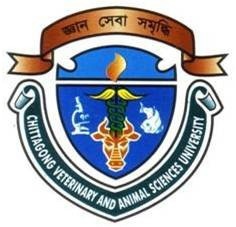 A Production Report Submitted ByIntern ID : E-41Roll No : 10\56Reg. No : 534Session : 2009-2010Report Presented In Partial Fulfillment for the Degree ofDoctor of Veterinary Medicine (DVM)Chittagong Veterinary and Animal Sciences UniversityKhulshi, Chittagong-4225December, 2015QUANTIFICATION AND NUTRITIONAL EVALUATION OF POULTRY WASTE PRODUCTS AVAILABLE IN JHAUTOLA BAZAR AND CVASU AT CHITTAGONG, BANGLADESHA Production Report Submitted by..……………………………………………Signature of AuthorName: Aditya Chowdhury AviRoll No: 10\56     Reg. No: 534Intern ID: E-41    Session: 2009-2010Approved as to Style and Content by………………….………………………….Signature of SupervisorDr. Md. HasanuzzamanProfessor & Head                                                                                                                                                                      Department of Animal Science & NutritionChittagong Veterinary and Animal Sciences UniversityKhulshi, Chittagong-4225December, 2015List of TableTable 1: Chemical composition (%) of identified samples	9Table 2: Production of dead chicken in Pathology and Pharmacology lab of CVASU	11Table 3: Quantification of collected and usable meat in a period of 5 weeks	11Table 4: Sell of daily amount of poultry in Jhautola bazaar.	12Table 5: Quantification of total sell of poultry in 3 days.	12List of FigureFigure 1 : Total process of collection of dead poultry to grounded dried meat	6Figure 2 : Collection of data and sample	7Figure 3 : Proximate estimation of different nutrients	8Figure 4 : Experimental feeding of newly formulated biscuits	16AcknowledgementIt goes without saying that all praises goes to Almighty “God”, the omnipotent, omnipresent and omniscient, who has enabled the author to complete this manuscript successfully.The author doesn’t have adequate words to express deepest sense of gratitude, respect and immense indebtness to his honourable teacher and internship supervisor, Dr. Md. Hasanuzzaman, Professor, Department of Animal Science & Nutrition, Faculty of Veterinary Medicine, Chittagong Veterinary and Animal Sciences University (CVASU) for his scholastic guidance, sympathetic supervision, valuable advice, continuous inspiration, radical investigation and constructive criticism in all phases of study.The author feel much pleasure to convey the profound thanks to his co-supervisor, Dr. Mahabub Alam, Lecturer, Department of Animal Science & Nutrition, CVASU and senior graduate Dr. Md. Imran Ahmed, DVM, MS in Animal Nutrition, CVASU for his valuable advice, scholastic guidance and full time support in data analysis and valuable advices during research work.The author would like to give special thanks to the staffs of the Department of Animal Science & Nutrition, CVASU for conducting proximal analysis of the samples in the Nutrition Laboratory.The author also expresses gratitude to her parents and friends for their inspiration and sacrifice from the beginning to the end of this work.A work of this dimension is the product of many individual efforts. Supervisor’s help and cooperation have been received from many persons during the tenure of this place of report. Although it isn’t possible to mention everyone by name, the author is immensely grateful to them.The Author        December, 2015                             